Dose dependency of iatrogenic glucocorticoid excess and adrenal insufficiency and mortality: a cohort study in EnglandTeumzghi F. Mebrahtu, Ann W. Morgan, Adam Keeley, Paul D. Baxter, Paul M. Stewart, Mar Pujades-RodriguezSUPPLEMENTAL MATERIAL CONTENTTABLESTable 1. List of chronic inflammatory disease codes and terms used for data extraction in CPRD and HESTable 2. List of adrenal insufficiency codes and terms used for data extraction in CPRD, ONS and HESTable 3. List of Cushing’s syndrome codes and terms used for data extraction in CPRD, HES and ONSTable 4. List of drugs that can induce drug related adrenal toxicity and were considered in the outcome algorithmsTable 5.  Kaplan-Meier estimates of adrenal insuficiency per level of current daily and cumulative oral glucocorticoid prednisolone-equivalent dose in all patients and amongst patients prescribed non-oral glucocorticoids Table 6.  Kaplan-Meier estimates of glucocorticoid-induced Cushing’s syndrome per level of current daily and cumulative oral glucocorticoid prednisolone-equivalent dose in all patients and amongst patients prescribed non-oral glucocorticoidsTable 7. Time from diagnosis to death for patients with drug-induced adrenal dysfunctionTable 8. Description of recorded causes of deaths in patients with adrenal insufficiencyTable 9. Prescribed oral glucocorticoids and associated risks of outcomes using mixed-effects modelsTable 10. Incidence of mortality following cessation of oral glucocorticoid therapyFIGURESFigure 1. Algorithm for identification of cases of glucocorticoid induced adrenal insufficiency in electronic health recordsFigure 2. Algorithm for identification of cases of glucocorticoid induced Cushing’s syndrome in electronic health recordsFigure 3. Identification of patients with study outcomes in the cohort through implementation of the outcome algorithms Figure 4. Schematic view of confounding adjustment for the effects of oral glucocorticoids on glucocorticoid-induced adrenal insufficiencyFigure 5. Schematic view of confounding adjustment for the effects of oral glucocorticoids on glucocorticoid-induced Cushing’s syndromeFigure 6. Schematic view of confounding adjustment for the effects of oral glucocorticoids on mortalityTable 1. List of chronic inflammatory disease codes and terms used for data extraction in CPRD and HESTable 2. List of adrenal insufficiency codes and terms used for data extraction in CPRD, ONS and HESTable 3. List of Cushing’s syndrome codes and terms used for data extraction in CPRD, HES and ONSTable 4. List of drugs that can induce drug related adrenal toxicity and were considered in the outcome algorithmsTable 5.  Kaplan-Meier estimates of adrenal insufficiency per level of current daily and cumulative oral glucocorticoid prednisolone-equivalent dose in all patients and amongst patients prescribed non-oral glucocorticoids Note: CI, confidence intervals; GC, glucocorticoids; PED, prednisolone equivalent dose. Estimates are shown cumulative risks of the outcomes per 100Table 6.  Kaplan-Meier estimates of glucocorticoid-induced Cushing’s syndrome per level of current daily and cumulative oral glucocorticoid prednisolone-equivalent dose in all patients and amongst patients prescribed non-oral glucocorticoids Table 7. Time from diagnosis to death for patients with drug-induced adrenal dysfunctionNote: ADI, adrenal insufficiency; CS, Cushing’s syndrome; †, a total of 15%, 15%  and 34% had records of cardio-vascular, cancer and infection,  as causes of death, respectively Table 8. Description of recorded causes of deaths in patients with adrenal insufficiency (n=74)Table 9. Prescribed oral glucocorticoids and associated risks of outcomes using mixed-effects modelsNote: *, models adjusted for inhaled, intra-articular, intra-muscular, nasogastric, topical and rectal use of glucocorticoids; †, exponential distribution mixed effect models; ‡, Weibull distribution mixed effect models.Table 10. Incidence of mortality following cessation of oral glucocorticoid therapy (N=57,099)**Mortality rates are calculated amongst patients who stopped taking oral glucocorticoids before the end of follow-up and did not re-start treatmentFigure 1. Algorithm for identification of cases of glucocorticoid induced adrenal insufficiency in electronic health records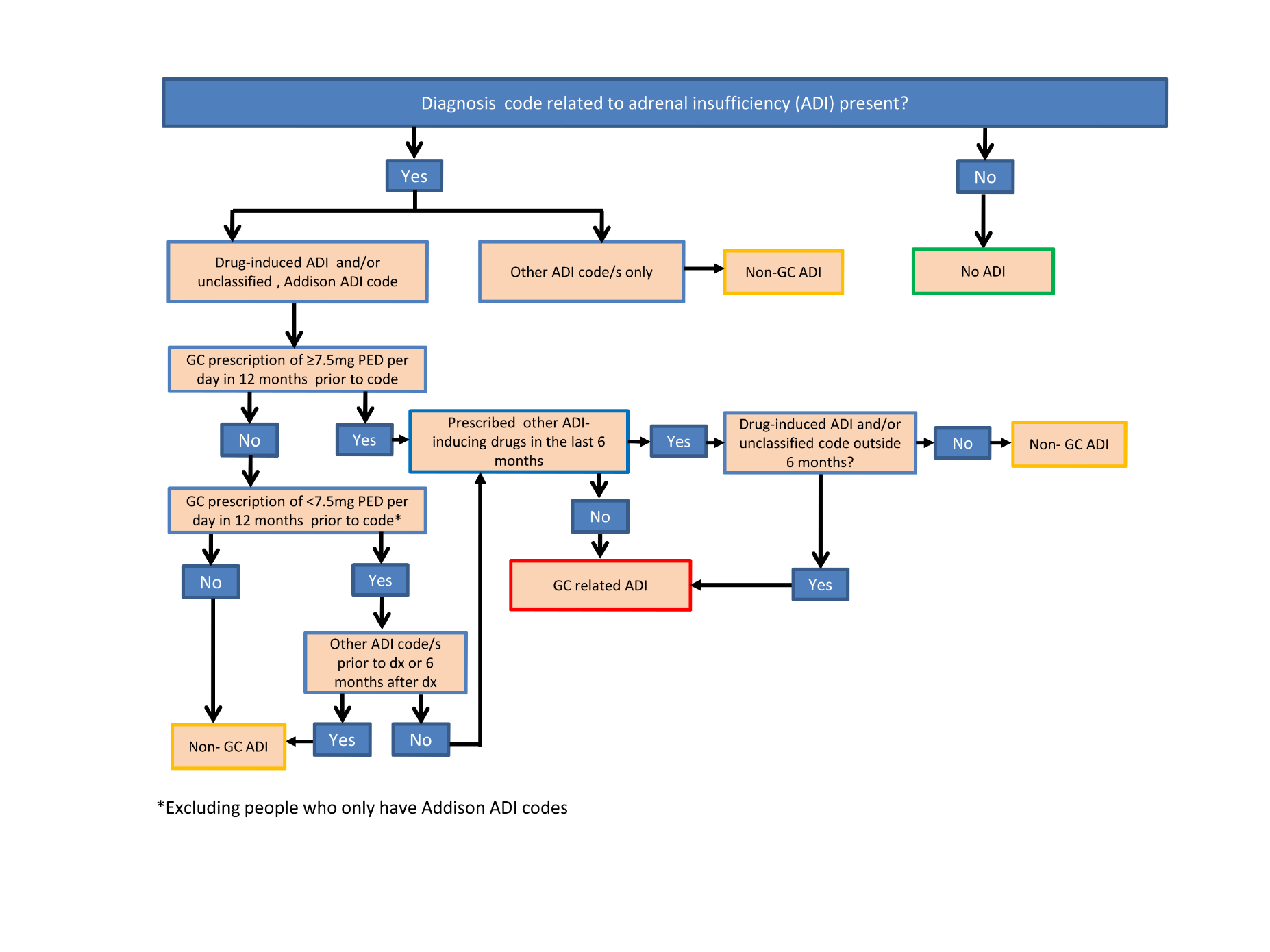 Note: ADI, adrenal insufficiency; GC, glucocorticoids; dx, diagnosis; PED, prednisolone equivalent doseFigure 2. Algorithm for identification of cases of glucocorticoid induced Cushing’s syndrome in electronic health records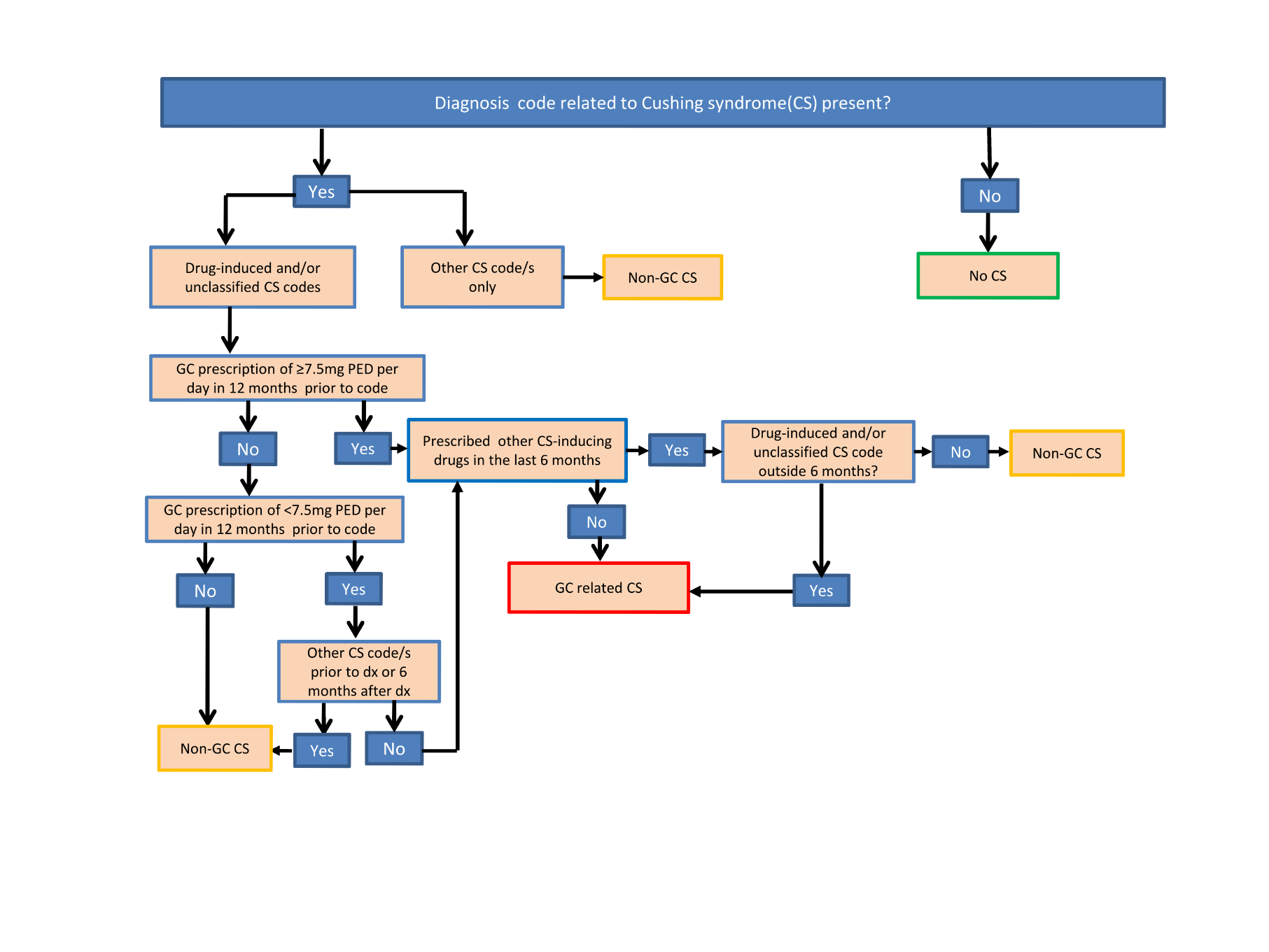 Note: CS, Cushing’s syndrome; dx, diagnosis; GC, glucocorticoids; PED, prednisolone equivalent doseFigure3. Schematic view of confounding adjustment for the effects of oral glucocorticoids on glucocorticoid-induced adrenal insufficiencyFigure 4. Schematic view of confounding adjustment for the effects of oral glucocorticoids on glucocorticoid-induced Cushing’s syndrome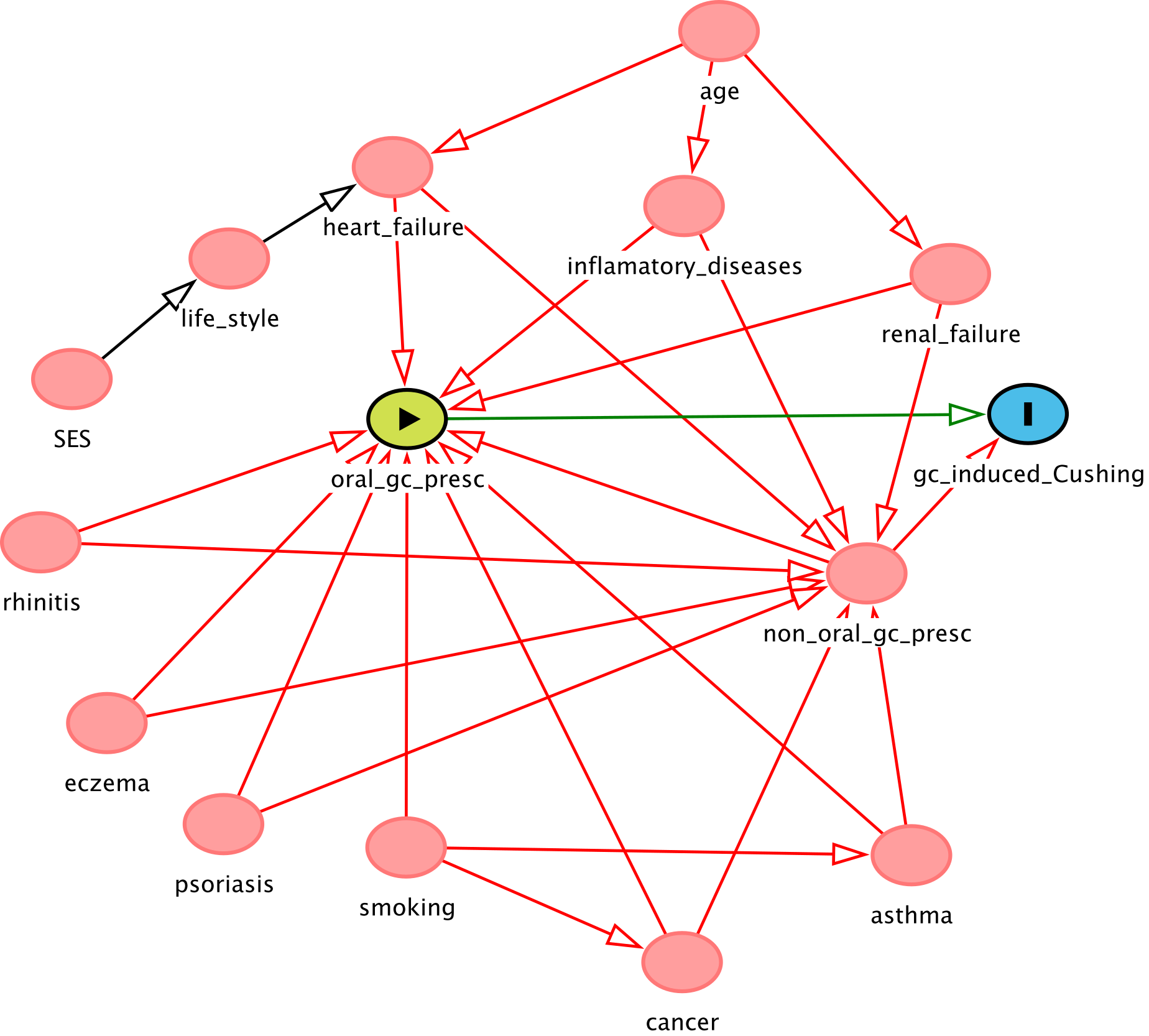 Note:   , Exposure variable;   ,outcome variable; ,ancestor of outcome variable;     ancestor of exposure and outcome variable;  causal path;  , biasing path; gc_induced_adi, glucocorticoid-induced adrenal insufficiency; oral_gc_presc, oral glucocorticoids prescribed; SES, socioeconomic status.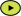 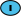 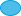 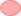 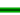 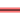 Figure 4 includes all possible links between the exposure variable (oral glucocorticoid prescription), outcome variable (oral glucocorticoid induced Cushing) and potential confounders. Based on the DAGitty model, non-oral glucocorticoid (inhaled, intra-articular, intra-muscular, nasal, topical and rectal routes) were considered sufficiently enough to block the confounding effect and were therefore selected for adjusting models.Figure 5. Schematic view of confounding adjustment for the effects of oral glucocorticoids on mortality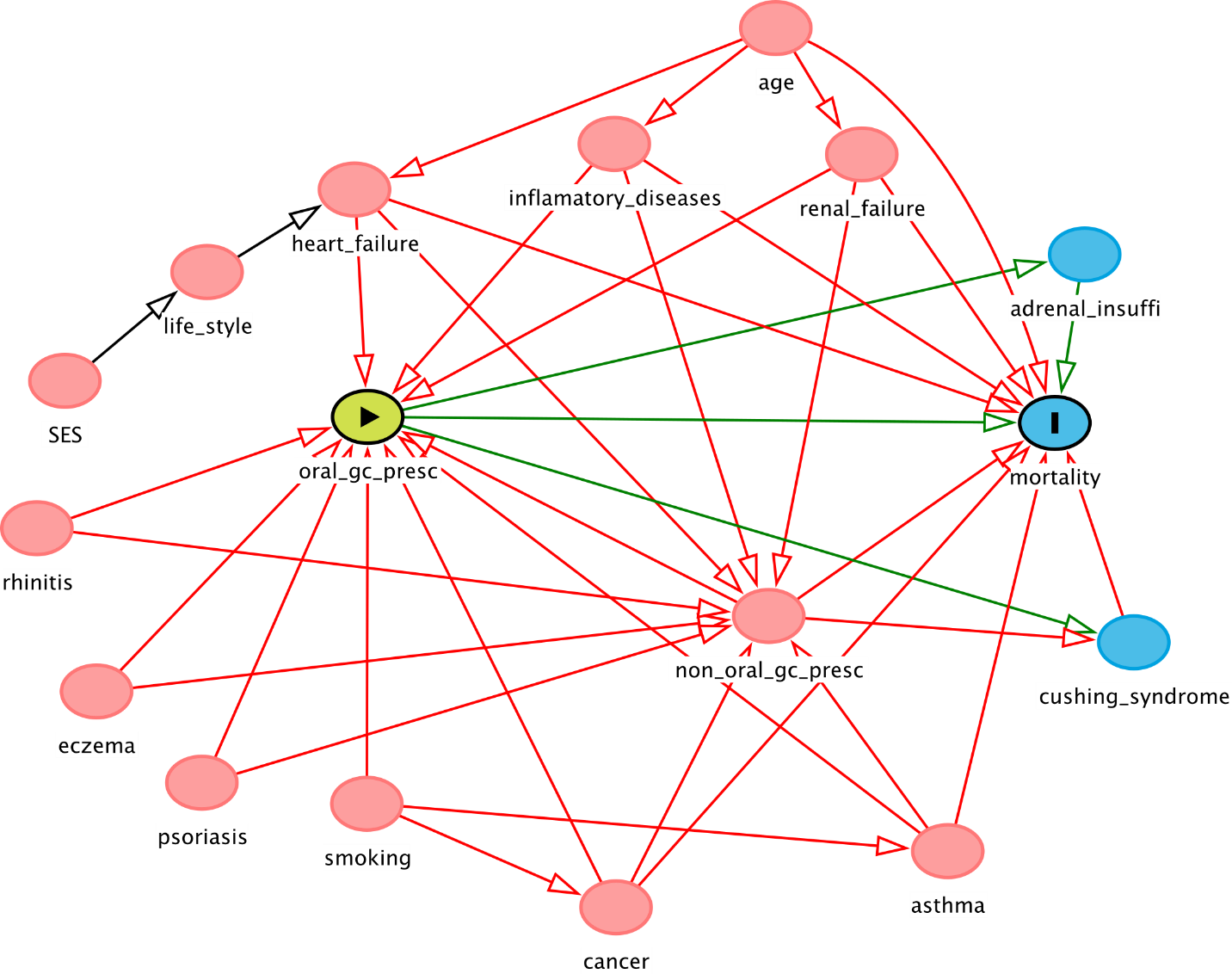 Note:   , Exposure variable;   ,outcome variable; ,ancestor of outcome variable;     ancestor of exposure and outcome variable;  causal path;  , biasing path; gc_induced_adi, glucocorticoid-induced adrenal insufficiency; oral_gc_presc, oral glucocorticoids prescribed; renal failure, stage IV/V renal failure; SES, socioeconomic status.Figure 5 includes all possible links between the exposure variable (oral glucocorticoid prescription), outcome variable (oral glucocorticoid induced mortality) and potential confounders. Based on DAGitty model, non-oral glucocorticoid (inhaled, intra-articular, intra-muscular, nasal, topical and rectal routes), asthma, cancer, heart failure, renal failure (stage 3/4) and inflammatory diseases were considered sufficiently enough to block the confounding effect and were therefore selected for adjusting models.CodesTermDiseaseReadN045300juvenile arthritis in crohn's diseaseInflammatory bowel disease J40z.00regional enteritis nosInflammatory bowel disease J400200crohn's disease of the terminal ileumInflammatory bowel disease J40..12granulomatous enteritisInflammatory bowel disease J401.00regional enteritis of the large bowelInflammatory bowel disease J400500exacerbation of crohn's disease of small intestineInflammatory bowel disease J401000regional enteritis of the colonInflammatory bowel disease J400100regional enteritis of the jejunumInflammatory bowel disease J400.00regional enteritis of the small bowelInflammatory bowel disease J08z900orofacial crohn's diseaseInflammatory bowel disease J401100regional enteritis of the rectumInflammatory bowel disease ZR3S.11cdai - crohn's disease activity indexInflammatory bowel disease ZR3S.00crohn's disease activity indexInflammatory bowel disease J400z00crohn's disease of the small bowel nosInflammatory bowel disease J40..11crohn's diseaseInflammatory bowel disease J400300crohn's disease of the ileum unspecifiedInflammatory bowel disease J402.00regional ileocolitisInflammatory bowel disease Jyu4000[x]other crohn's diseaseInflammatory bowel disease J400400crohn's disease of the ileum nosInflammatory bowel disease J40z.11crohn's disease nosInflammatory bowel disease J401z11crohn's colitisInflammatory bowel disease J401z00crohn's disease of the large bowel nosInflammatory bowel disease N031100arthropathy in crohn's diseaseInflammatory bowel disease J40..00regional enteritis - crohn's diseaseInflammatory bowel disease J4z2.00non-infective ileitis nosInflammatory bowel disease J400000regional enteritis of the duodenumInflammatory bowel disease J401200exacerbation of crohn's disease of large intestineInflammatory bowel disease J57yA00ulceration of intestine nosInflammatory bowel disease J57y900ulceration of colonInflammatory bowel disease N031000arthropathy in ulcerative colitisInflammatory bowel disease J41yz00other idiopathic proctocolitis nosInflammatory bowel disease J41y100toxic megacolonInflammatory bowel disease J410400exacerbation of ulcerative colitisInflammatory bowel disease J41y.00other idiopathic proctocolitisInflammatory bowel disease J410200ulcerative rectosigmoiditisInflammatory bowel disease J41z.00idiopathic proctocolitis nosInflammatory bowel disease J412.00ulcerative (chronic) ileocolitisInflammatory bowel disease J410300ulcerative proctitisInflammatory bowel disease J410z00ulcerative proctocolitis nosInflammatory bowel disease Jyu4100[x]other ulcerative colitisInflammatory bowel disease J410.00ulcerative proctocolitisInflammatory bowel disease J410100ulcerative colitisInflammatory bowel disease J410000ulcerative ileocolitisInflammatory bowel disease J411.00ulcerative (chronic) enterocolitisInflammatory bowel disease N045400juvenile arthritis in ulcerative colitisInflammatory bowel disease J41..12ulcerative colitis and/or proctitisInflammatory bowel disease J413.00ulcerative pancolitisInflammatory bowel disease J41..00idiopathic proctocolitisInflammatory bowel disease J4...12inflammatory bowel diseaseInflammatory bowel disease 8Cc5.11management of ibd (inflammatory bowel disease)Inflammatory bowel disease 8CA4W00dietary education for inflammatory bowel diseaseInflammatory bowel disease 8Cc5.00management of inflammatory bowel diseaseInflammatory bowel disease N20..00Polymyalgia rheumaticaPMR and/or GCAN20..11PolymyalgiaPMR and/or GCAN200.00Giant cell arteritis with polymyalgia rheumaticaPMR and/or GCA 2G27.00   O/E-hands-rheumatoid spindling                               Rheumatoid arthritis 66H..13   Rheumatoid arthrit. monitoring                               Rheumatoid arthritis F371200   Polyneuropathy in rheumatoid arthritis                       Rheumatoid arthritis F396400   Myopathy due to rheumatoid arthritis                         Rheumatoid arthritis G5y8.00   Rheumatoid myocarditis                                       Rheumatoid arthritis G5yA.00   Rheumatoid carditis                                          Rheumatoid arthritis H570.00   Rheumatoid lung                                              Rheumatoid arthritis N005.00   Adult Still's Disease                                        Rheumatoid arthritis N040.00   Rheumatoid arthritis                                         Rheumatoid arthritis N040000   Rheumatoid arthritis of cervical spine                       Rheumatoid arthritis N040100   Other rheumatoid arthritis of spine                          Rheumatoid arthritis N040200   Rheumatoid arthritis of shoulder                             Rheumatoid arthritis N040500   Rheumatoid arthritis of elbow                                Rheumatoid arthritis N040600   Rheumatoid arthritis of distal radio-ulnar joint             Rheumatoid arthritis N040700   Rheumatoid arthritis of wrist                                Rheumatoid arthritis N040800   Rheumatoid arthritis of MCP joint                            Rheumatoid arthritis N040900   Rheumatoid arthritis of PIP joint of finger                  Rheumatoid arthritis N040A00   Rheumatoid arthritis of DIP joint of finger                  Rheumatoid arthritis N040B00   Rheumatoid arthritis of hip                                  Rheumatoid arthritis N040D00   Rheumatoid arthritis of knee                                 Rheumatoid arthritis N040F00   Rheumatoid arthritis of ankle                                Rheumatoid arthritis N040G00   Rheumatoid arthritis of subtalar joint                       Rheumatoid arthritis N040H00   Rheumatoid arthritis of talonavicular joint                  Rheumatoid arthritis N040J00   Rheumatoid arthritis of other tarsal joint                   Rheumatoid arthritis N040K00   Rheumatoid arthritis of 1st MTP joint                        Rheumatoid arthritis N040N00   Rheumatoid vasculitis                                        Rheumatoid arthritis N040P00   Seronegative rheumatoid arthritis                            Rheumatoid arthritis N040Q00   Rheumatoid bursitis                                          Rheumatoid arthritis N040R00   Rheumatoid nodule                                            Rheumatoid arthritis N040S00   Rheumatoid arthritis - multiple joint                        Rheumatoid arthritis N040T00   Flare of rheumatoid arthritis                                Rheumatoid arthritis N041.00   Felty's syndrome                                             Rheumatoid arthritis N042.00   Other rheumatoid arthropathy + visceral/systemic involvement Rheumatoid arthritis N042100   Rheumatoid lung disease                                      Rheumatoid arthritis N042200   Rheumatoid nodule                                            Rheumatoid arthritis N042z00   Rheumatoid arthropathy + visceral/systemic involvement NOS   Rheumatoid arthritis N047.00   Seropositive errosive rheumatoid arthritis                   Rheumatoid arthritis N04X.00   "Seropositive rheumatoid arthritis, unspecified"              Rheumatoid arthritis N04y000   Rheumatoid lung                                              Rheumatoid arthritis N04y011   Caplan's syndrome                                            Rheumatoid arthritis N04y012   Fibrosing alveolitis associated with rheumatoid arthritis    Rheumatoid arthritis N04y200   Adult-onset Still's disease                                  Rheumatoid arthritis Nyu1100   [X]Other seropositive rheumatoid arthritis                   Rheumatoid arthritis Nyu1200   [X]Other specified rheumatoid arthritis                      Rheumatoid arthritis Nyu1G00   [X]Seropositive rheumatoid arthritis, unspecified            Rheumatoid arthritisN040L00rheumatoid arthritis of lesser mtp jointRheumatoid arthritisN040C00rheumatoid arthritis of sacro-iliac jointRheumatoid arthritisN040400rheumatoid arthritis of acromioclavicular jointRheumatoid arthritisNyu1000[x]rheumatoid arthritis+involvement/other organs or systemsRheumatoid arthritisN040M00rheumatoid arthritis of ip joint of toeRheumatoid arthritisN040E00rheumatoid arthritis of tibio-fibular jointRheumatoid arthritisN040300rheumatoid arthritis of sternoclavicular jointRheumatoid arthritis M154.00   Lupus erythematosus                                   Systemic lupus erythematosus M154z00   Lupus erythematosus NOS                               Systemic lupus erythematosus N000.00   Systemic lupus erythematosus                          Systemic lupus erythematosus N000400   Systemic lupus erythematosus with pericarditis        Systemic lupus erythematosus N000000   Disseminated lupus erythematosus                      Systemic lupus erythematosus K01x411   Lupus nephritis                                       Systemic lupus erythematosus M154700   Subacute cutaneous lupus erythematosus                Systemic lupus erythematosus N000300   Systemic lupus erythematosus with organ or sys involv Systemic lupus erythematosus H57y400   Lung disease with systemic lupus erythematosus        Systemic lupus erythematosus N000200   Drug-induced systemic lupus erythematosus             Systemic lupus erythematosus K0B4000   Renal tubulo-interstitial disorder in SLE             Systemic lupus erythematosus N000z00   Systemic lupus erythematosus NOS                      Systemic lupus erythematosus F371000   Polyneuropathy in disseminated lupus erythematosus    Systemic lupus erythematosus ZRq9.00   Systemic lupus erythematosus disease activity index   Systemic lupus erythematosus K01x400   Nephrotic syndrome in systemic lupus erythematosus    Systemic lupus erythematosus ZRq8.00   Systemic lupus activity measure                       Systemic lupus erythematosus N000100   Libman-Sacks disease                                  Systemic lupus erythematosus Nyu4300   [X]Other forms of systemic lupus erythematosus        Systemic lupus erythematosus ZRq9.11   SLEDAI-Sys lup ery dis act ind                        Systemic lupus erythematosusG757.00takayasu's diseaseVasculitisG757.12pulseless diseaseVasculitisG751000kawasaki diseaseVasculitisG758.00churg-strauss vasculitisVasculitisG754.11granulomatosis with polyangiitisVasculitisG754.00wegener's granulomatosisVasculitisG752112anti gbm disease - antiglomerular basement membrane diseaseVasculitisG752111antiglomerular basement membrane diseaseVasculitisC332100cryoglobulinaemic vasculitisVasculitisD310100henoch-schonlein nephritisVasculitisD310000henoch-schonlein purpuraVasculitisD310011anaphylactoid purpuraVasculitisG750.00polyarteritis nodosaVasculitisF371100polyneuropathy in polyarteritis nodosaVasculitisF396300myopathy due to polyarteritis nodosaVasculitisK01x300nephrotic syndrome in polyarteritis nodosaVasculitisG75..00polyarteritis nodosa and allied conditionsVasculitisG75z.00polyarteritis nodosa and allied conditions nosVasculitisF421E00retinal vasculitis nosVasculitisG76B.00vasculitisVasculitisN040N00rheumatoid vasculitisVasculitisN012700arthropathy in behcet's syndrome of the ankle and footVasculitisN012011behcet's syndrome arthropathyVasculitisN012000arthropathy in behcet's syndrome of unspecified siteVasculitisN012.00arthropathy in behcet's syndromeVasculitisK425200ulceration of vulva in behcet's diseaseVasculitisN012x00arthropathy in behcet's syndrome of multiple sitesVasculitisAD61.00behcet's syndromeVasculitisICD-10K50.0Crohn's disease of small intestineInflammatory bowel disease K50.1Crohn's disease of large intestineInflammatory bowel disease K50.8Other Crohn's diseaseInflammatory bowel disease K50.9Crohn's disease, unspecifiedInflammatory bowel disease M07.4Arthropathy in Crohn's diseaseInflammatory bowel disease M09.1Juvenile arthritis in Crohn's diseaseInflammatory bowel disease K51.0Ulcerative (chronic) enterocolitisInflammatory bowel disease K51.1Ulcerative (chronic) ileocolitisInflammatory bowel disease K51.2Ulcerative (chronic) proctitisInflammatory bowel disease K51.3Ulcerative (chronic) rectosigmoiditisInflammatory bowel disease K51.5Mucosal proctocolitisInflammatory bowel disease K51.8Other ulcerative colitisInflammatory bowel disease K51.9Ulcerative colitis, unspecifiedInflammatory bowel disease M07.5Arthropathy in ulcerative colitisInflammatory bowel disease M09.2Juvenile arthritis in ulcerative colitisInflammatory bowel disease M35.3Polmyalgia rheumaticaPMR and/or GCAM31.5Giant cell arteritis with polymyalgia rheumaticaPMR and/or GCAI52.8Rheumatoid carditisRheumatoid arthritisJ99.0Rheumatoid lung diseaseRheumatoid arthritisM05.0Felty's syndromeRheumatoid arthritisM05.1Rheumatoid lung diseaseRheumatoid arthritisM05.2Rheumatoid vasculitisRheumatoid arthritisM05.3Rheumatoid arthritis with involvement of oth organs and sysRheumatoid arthritisM05.8Other seropositive rheumatoid arthritisRheumatoid arthritisM05.9Seropositive rheumatoid arthritis, unspecifiedRheumatoid arthritisM06.0Seronegative rheumatoid arthritisRheumatoid arthritisM06.1Adult-onset Still's diseaseRheumatoid arthritisM06.2Rheumatoid bursitisRheumatoid arthritisM06.3Rheumatoid noduleRheumatoid arthritisM06.8Other specified rheumatoid arthritisRheumatoid arthritisM06.9Rheumatoid arthritis, unspecifiedRheumatoid arthritisM32.0Drug-induced SLESystemic lupus erythematosusM32.1SLE with organ or system involvementSystemic lupus erythematosusM32.8Other forms of SLESystemic lupus erythematosusM32.9SLE unspecifiedSystemic lupus erythematosusM31.4aortic arch syndrome [takayasu]VasculitisM30.3mucocutaneous lymph node syndrome [kawasaki]VasculitisM30.1polyarteritis with lung involvement [churg-strauss]VasculitisM31.3wegener's granulomatosisVasculitisD69.0allergic purpuraVasculitisM30polyarteritis nodosa and related conditionsVasculitisM30.0polyarteritis nodosaVasculitisM30.8other conditions related to polyarteritis nodosaVasculitisM31.7microscopic polyangiitisVasculitisH35.0background retinopathy and retinal vascular changesVasculitisM05.29rheumatoid vasculitisVasculitisM05.24rheumatoid vasculitisVasculitisM05.27rheumatoid vasculitisVasculitisM05.21rheumatoid vasculitisVasculitisM05.28rheumatoid vasculitisVasculitisM05.26rheumatoid vasculitisVasculitisM05.2rheumatoid vasculitisVasculitisM05.23rheumatoid vasculitisVasculitisM05.22rheumatoid vasculitisVasculitisM05.25rheumatoid vasculitisVasculitisM05.20rheumatoid vasculitisVasculitisM35.2behcet's diseaseVasculitisCodesTermAdrenal insufficiency groupingReadC154400Drug-induced adrenocortical insufficiencyDrug-inducedC154.00Corticoadrenal insufficiency	UnclassifiedC154000Acute adrenal insufficiencyUnclassifiedC154011Addisonian crisisUnclassifiedC154012Adrenal crisisUnclassifiedC154600Addisonian crisisUnclassifiedC154z00Corticoadrenal insufficiency nosUnclassifiedC154z12Adrenal insufficiency necUnclassifiedC155000Adrenal medullary insufficiencyUnclassifiedCyu4900[x]other+unspecified primary adrenocortical insufficiencyUnclassifiedA176.00Tuberculosis of adrenal glands - Addison’s diseaseAddison’s diseaseC154100Addison’s diseaseAddison’s diseaseD010.11Addison’s anaemiaAddison’s diseaseF395000Myopathy due to Addison’s diseaseAddison’s diseaseM210.11Addison’s keloidAddison’s diseaseC152812Congenital adrenal hyperplasia necrosisOther adrenal insufficiencyC152813Congenital adrenal gland hypertrophy necOther adrenal insufficiencyPK1y000Congenital cyst of adrenal glandOther adrenal insufficiencyPK1yz00Other congenital anomaly of adrenal gland nosOther adrenal insufficiencyBB5h000[m]adrenal cortical adenoma nosOther adrenal insufficiencyBB5h400[m]adrenal cortical adenoma, clear cell typeOther adrenal insufficiencyBB5h600[m]adrenal cortical adenoma, mixed cell typeOther adrenal insufficiencyB7H2.11pituitary adenomaOther adrenal insufficiencyBB5V.00[m]pituitary adenomas and carcinomasOther adrenal insufficiencyBB5Vz00[m]pituitary adenoma or carcinoma nosOther adrenal insufficiencyC132.12Sheehan’s syndromeOther adrenal insufficiencyB510400Malignant neoplasm of hypothalamusOther adrenal insufficiencyC13..00Disorders of pituitary gland Other adrenal insufficiencyC13..11Hypothalamus disordersOther adrenal insufficiencyC13X.00Hypothalamic dysfunction, not elsewhere classifiedOther adrenal insufficiencyCyu4N00[x]hypothalamic dysfunction, not elsewhere classifiedOther adrenal insufficiencyK5B1.00Female infertility of pituitary - hypothalamic originOther adrenal insufficiencyK5B1000Primary pituitary - hypothalamic infertilityOther adrenal insufficiencyK5B1100Secondary pituitary - hypothalamic infertilityOther adrenal insufficiencyK5B1z00Female infertility of pituitary - hypothalamic cause nosOther adrenal insufficiencyP229.00anomalies of hypothalamusOther adrenal insufficiencyICD-10E27.3drug-induced adrenocortical insufficiencyDrug-inducedE27.2addisonian crisisUnclassifiedE27.4other and unspecified adrenocortical insufficiencyUnclassifiedE27.9disorder of adrenal gland, unspecifiedUnclassifiedQ89.1congenital malformations of adrenal glandOther adrenal insufficiencyC74malignant neoplasm of adrenal glandOther adrenal insufficiencyC74.0malignant neoplasm: cortex of adrenal glandOther adrenal insufficiencyC74.1malignant neoplasm: medulla of adrenal glandOther adrenal insufficiencyC74.9malignant neoplasm: adrenal gland, unspecifiedOther adrenal insufficiencyC79.7secondary malignant neoplasm of adrenal glandOther adrenal insufficiencyD35.0benign neoplasm: adrenal glandOther adrenal insufficiencyD44.1neoplasm of uncertain or unknown behaviour: adrenal glandOther adrenal insufficiencyC75.1malignant neoplasm: pituitary glandOther adrenal insufficiencyD35.2benign neoplasm: pituitary glandOther adrenal insufficiencyD44.3neoplasm of uncertain or unknown behaviour: pituitary glandOther adrenal insufficiencyE89.6postprocedural adrenocortical(-medullary) hypofunctionOther adrenal insufficiencyE27.1primary adrenocortical insufficiencyOther adrenal insufficiencyE23.3hypothalamic dysfunction, not elsewhere classifiedOther adrenal insufficiencyE27other disorders of adrenal glandOther adrenal insufficiencyE27.8other specified disorders of adrenal glandOther adrenal insufficiencyE35.1disorders of adrenal glands in diseases classified elsewhereOther adrenal insufficiencyA39.1waterhouse-friderichsen syndromeOther adrenal insufficiencyA18.7tuberculosis of adrenal glandsOther adrenal insufficiencyICD-9255.42other and unspecified adrenocortical insufficiencyUnclassified255.9disorder of adrenal gland, unspecifiedUnclassified255.41primary adrenocortical insufficiencyOther adrenal insufficiency255.8other specified disorders of adrenal glandOther adrenal insufficiencyCodesTermCushing’s syndrome groupingReadC150111drug-induced cushings syndromeDrug-induced2226.11o/e - cushingoid faciesUnclassifiedC150.00cushing's syndromeUnclassifiedC150100iatrogenic cushing's syndromeUnclassifiedC150z00cushing's syndrome nosUnclassifiedF395100myopathy due to cushing's syndromeUnclassifiedC150000idiopathic cushing's syndromeUnclassifiedCyu4500[x]other cushing's syndromeUnclassifiedC150200pituitary dependent cushing's syndromeOther Cushing’s syndromeC150300ectopic acth secretion causing cushing's syndromeOther Cushing’s syndromeC150500alcohol-induced pseudo-cushing's syndromeOther Cushing’s syndromeICD-10E24.2drug-induced Cushing’s syndromeDrug-inducedE24Cushing’s syndromeUnclassifiedE24.8other Cushing’s syndromeUnclassifiedE24.9Cushing’s syndrome, unspecifiedUnclassifiedE24.0pituitary-dependent Cushing’s diseaseOther Cushing’s syndromeE24.4alcohol-induced pseudo-Cushing’s syndromeOther Cushing’s syndromeE24.3ectopic ACTH syndromeOther Cushing’s syndromeICD-9255.0drug-induced Cushing’s syndromeDrug-induced255.0Cushing’s syndromeUnclassified255.0other Cushing’s syndromeUnclassified255.0Cushing’s syndrome, unspecifiedUnclassified255.0pituitary-dependent Cushing’s diseaseOther Cushing’s syndrome255.0alcohol-induced pseudo-Cushing’s syndromeOther Cushing’s syndromeAdrenal insufficiencyCushing’s syndromeMifepristone Megestrol acetateChlorpromazine (antipsychotic)Medroxyprogesterone acetate Imipramine (antidepressants)Troleandomycin Anticoagulants (heparin, warfarin)ErythromycinTyrosine-kinase inhibitors (sunitinib)ClarithromycinAminoglutethimideKetoconazoleFluconazoleEtomidatePhenobarbitalPhenytoinRifampicinTrilostaneTroglitazoneAll oral GC Non-oral GC useNon-oral GC useNon-oral GC useNon-oral GC useusersIntramuscular  GCInhaled GCRectal  GCTopical GCNo. of patients with incident ADI, n (%)183 (0.3)47 (0.6)76 (0.4)48 (0.3)54 (0.4)Cumulative incidence  (95% CI) at 5 years0.2 (0.2-0.3)0.4 (0.2-0.5)0.3 (0.2-0.4)0.2 (0.1-0.3)0.3 (0.2-0.4)Current daily PEDno-use0.02 (0.01-0.02)0.02 (0.01-0.04)0.2 (0.1-0.3)0.2 (0.1-0.3)0.02 (0.01-0.3)>0-4.9 mg0.4 (0.2-0.6)0.1 (0.03-0.02)0.9 (0.4-1.8)0.3 (0.07-1.2)0.9 (0.5-1.7)5.0-7.49 mg0.3 (0.2-0.6)0.1 (0.1-2.4)0.7 (0.3-1.6)0.5 (0.1-2.0)0.14 (0.02-1.0)≥7.5 mg0.5 (0.3-0.7)0.9 (0.4-2.0)0.5 (0.2-0.9)0.3 (0.1-0.8)0.2 (0.1-0.5)Cumulative PED in last yearno-use00000>0-959.9 mg0.9 (0.6-1.4)3.6 (1.7-7.4)1.3 (0.6-2.7)1.4 (0.6-3.2)1.0 (0.37-2.8)960.0-3,054.9 mg5.0 (3.9-6.4)12.0 (7.1-20.0)7.7 (5.2-11.4)6.5 (3.7-11.0)8.9 (5.6-13.8)≥3,055.0 mg17.0 (11.7-24.4)15.9 (5.1-44.0)27.7 (17.0-43.2)23.4 (10.9-46.2)33.6 (18.3-56.4)Overall cumulative PEDno-use00000>0-959.9 mg0.04 (0.02-0.07)0.01 (0.02-0.4)0.1 (0.02-0.1)0.03 (0.01-0.1)0.01 (0.0-0.1)960.0-3,054.9 mg0.1 (0.06-0.2)0.2 (0.1-0.5)0.1 (0.1-0.2)0.1 (0.04-0.2)0.1 (0.1-0.3)≥3,055mg0.5 (0.4-0.6)0.8 (0.5-1.3)0.7 (0.5-0.9)0.5 (0.3-0.9)0.6 (0.4-1.0)Cumulative incidence  (95% CI) at 10 years0.4 (0.3-0.5)0.7 (0.5-1.0)0.5 (0.4-0.6)0.3 (0.2-0.5)0.5 (0.4-0.7)Current daily PEDno-use0.3 (0.2-0.4)0.05 (0.03-0.1)0.4 (0.3-0.5)0.3 (0.2-0.4)0.35 (0.2-0.5)>0-4.9 mg0.6 (0.3-0.9)1.1 (0.5-2.9)0.9 (0.4-1.8)0.3 (0.1-1.2)1.1 (0.6-2.2)5.0-7.49 mg0.8 (0.4-1.4)1.2 (0.3-3.9)1.3 (0.7-2.8)1.3 (0.5-3.4)0.5 (0.1-2.3)≥7.5 mg0.9 (0.6-1.2)2.0 (1.1-3.7)0.9 (0.5-1.6)0.8 (0.3-1.8)1.0 (0.5-2.1)Cumulative PED in last yearno-use00000>0-959.9 mg1.9 (1.3-2.9)5.8 (3.1-10.7)2.4 (1.3-4.4)2.3 (1.1-4.8)2.0 (0.8-4.5)960.0-3,054.9 mg10.2 (8.2-12.5)21.9 (14.9-31.4)13.3 (9.7-18.0)11.0 (7.0-17.1)16.1 (11.4-22.5)≥3,055.0 mg23.5 (16.5-32.6)40.2 (19.2-71.2)34.5 (22.6-50.3)33.0 (17.6-56.3)42.5 (25.4-64.7)Overall cumulative PEDno-use00000>0-959.9 mg0.05 (0.02-0.1)0.1 (0.02-0.4)0.05 (0.02-0.1)0.03 (0.01-0.1)0.1 (0.02-0.5)960.0-3,054.9 mg0.1 (0.06-0.2)0.2 (0.1-0.5)0.01 (0.1-0.2)0.1 (0.04-0.2)0.1 (0.1-0.3)≥3,055.0 mg0.8 (0.6-0.9)1.5 (1.0-2.1)1.0 (0.8-1.4)0.8 (0.5-1.2)1.0 (0.7-1.4)All oral GC Non-oral GC useNon-oral GC useNon-oral GC useNon-oral GC useusersIntra-muscular  GCInhaled GCRectal  GCTopical GCIncident ADI, n (%)248 (0.4)39 (0.5)96 (0.5)76 (0.4)74 (0.5)Cumulative incidence  (95% CI) at 5 years0.3 (0.3-0.4)0.4 (0.2-0.5)0.4 (0.3-0.5)0.4 (0.3-0.5)0.4 (0.3-0.5)Current daily PEDno-use0.2 (0.2-0.3)0.3 (0.2-0.5)0.3 (0.2-0.4)0.2 (0.2-0.3)0.3 (0.2-0.5)>0-4.9 mg0.2 (0.1-0.3)0.3 (0.1-1.1)0.4 (0.2-1.1)0.2 (0.2-0.9)0.3 (0.1-0.8)5.0-7.49 mg0.4 (0.2-0.7)00.6 (0.2-1.4)0.7 (0.2-1.8)0.1 (0.0-0.9)≥7.5 mg1.1 (0.9-1.4)1.0 (0.5-2.0)1.4 (0.9-2.0)1.5 (1.0-2.2)1.2 (0.8-1.9)Cumulative PED in last yearno-use0.0 (0.0-0.0)00.0 (0.0-0.0)00.0 (0.0-0.1)>0-959.9 mg1.1 (0.7-1.6)3.4 (1.7-7.0)2.4 (1.4-4.1)2.1 (1.0-4.1)2.7 (1.5-4.8)960.0-3,054.9 mg6.7 (5.5-8.1)9.4 (5.3-16.4)11.3 (8.4-15.2)11.2 (7.9-15.9)11.7 (8.2-16.6)≥3,055.0 mg47.1 (38.6-56.5)35.1 (12.1-76.4)28.8 (18.8-42.7)39.4 (26.5-55.6)49.5 (31.3-71.1)Overall cumulative PEDno-use1.0 (0.1-6.7)03.0 (0.4-19.3)04.0 (0.6-25.2)>0-959.9 mg0.1 (0.06-0.1)0.1 (0.1-0.3)0.1 (0.1-0.2)0.1 (0.1-0.2)0.17 (0.09-0.3)960.0-3,054.9 mg0.3 (0.3-0.4)0.4 (0.2-0.9)0.5 (0.4-0.8)0.36 (0.2-0.6)0.4 (0.3-0.7)≥3,055mg0.7 (0.5-0.9)0.4 (0.1-0.2)1.4 (1.0-1.9)1.1 (0.7-1.6)1.0 (0.6-1.7)Cumulative incidence  (95% CI) at 10 years0.5 (0.4-0.5)0.6 (0.4-0.9)0.6 (0.5-0.8)0.6 (0.5-0.8)0.5 (0.4-0.7)Current daily PEDno-use0.3 (0.2-0.3)0.4 (0.3-0.7)0.3 (0.2-0.4)0.3 (0.2-0.5)0.4 (0.3-0.6)>0-4.9 mg0.2 (0.1-0.5)0.3 (0.1-1.1)0.7 (0.3-1.7)0.2 (0.2-0.9)0.3 (0.1-0.8)5.0-7.49 mg0.6 (0.3-1.0)0.5 (0.1-3.5)0.8 (0.4-2.0)1.4 (0.6-3.5)0.8 (0.2-2.6)≥7.5 mg2.0 (1.6-2.5)2.2 (1.2-3.9)3.0 (2.1-4.2)2.9 (1.9-4.3)2.8 (1.9-4.2)Cumulative PED in last yearno-use0.0 (0.0-0.0)00.0 (0.0-0.0)00.01 (0.0-0.1)>0-959.9 mg1.4 (1.0-2.1)3.4 (1.7-7.0)3.0 (1.8-4.9)2.1 (1.0-4.1)3.1 (1.8-5.4)960.0-3,054.9 mg9.0 (7.4-10.9)14.9 (9.4-23.4)14.4 (10.9-18.9)14.9 (10.7-20.6)14.8 (10.6-20.4)≥3,055.0 mg47.1 (38.6-56.5)68.0 (43.5-89.7)52.3 (39.7-66.2)70.8 (55.1-85.0)72.5 (56.4-86.6)Overall cumulative PEDno-use1.0 (0.1-6.7)0004.0 (0.6-25.2)>0-959.9 mg0.1 (0.1-0.1)0.1 (0.1-0.3)0.1 (0.1-0.2)0.1 (0.1-0.2)0.17 (0.1-0.3)960.0-3,054.9 mg0.4 (0.3-0.5)0.5 (0.3-1.0)0.6 (0.4-0.9)0.4 (0.2-0.6)0.4 (0.3-0.7)≥3,055.0 mg0.9 (0.7-1.1)0.8 (0.5-1.2)1.4 (1.0-1.9)1.5 (1.1-2.0)1.4 (0.9-2.1)Note: CI, confidence intervals; GC, glucocorticoids; PED, prednisolone equivalent dose. Estimates are shown cumulative risks of the outcomes per 100Note: CI, confidence intervals; GC, glucocorticoids; PED, prednisolone equivalent dose. Estimates are shown cumulative risks of the outcomes per 100Note: CI, confidence intervals; GC, glucocorticoids; PED, prednisolone equivalent dose. Estimates are shown cumulative risks of the outcomes per 100Note: CI, confidence intervals; GC, glucocorticoids; PED, prednisolone equivalent dose. Estimates are shown cumulative risks of the outcomes per 100Note: CI, confidence intervals; GC, glucocorticoids; PED, prednisolone equivalent dose. Estimates are shown cumulative risks of the outcomes per 100Note: CI, confidence intervals; GC, glucocorticoids; PED, prednisolone equivalent dose. Estimates are shown cumulative risks of the outcomes per 100Note: CI, confidence intervals; GC, glucocorticoids; PED, prednisolone equivalent dose. Estimates are shown cumulative risks of the outcomes per 100Time to death in monthsDrug-induced ADI(N=74)Drug-induced CS(112)<1 month20 (27.0)7 (6.3)≥1 to <2 months2 (2.7)4 (3.6)≥2 to <3 months4 (5.4)3 (2.7)≥3 to <4 months2 (2.7)2 (1.8)≥4 to <6 months5 (6.8)2 (1.8)≥6 to <12 months5 (6.8)10 (8.9)≥12 to <13 months0 (0)2 (1.8)≥13 to <24 months11 (14.9)10 (8.9)≥24 to <36 months8 (10.8)15 (13.4)≥36 months17 (23.0)57 (50.9)Recorded causes of deathNo. of patients (%)Infection without recorded adrenal insufficiency: 1 with cancer, 2 with cardiovascular disease, 8 with non-infectious respiratory disease, 2 with non-infectious renal disease25 (33.8)Adrenal insufficiency: 8 associated with infections14 (18.9)Cancer only11 (14.9)Cardiovascular disease only11 (14.9)Non-infectious respiratory disease6 (8.1)Renal disease only2 (2.7)Fall2 (2.7)Hepatic disease1 (1.4)Pancreatic disease1 (1.4)Adjusted hazard ratios with 95% CI *Adjusted hazard ratios with 95% CI *Adrenal insufficiency†Cushing’s syndrome‡Current dose per 5 mg/day1.07 (1.04–1.09) 1.07 (1.06–1.08) Overall cumulative dose (per 1000 mg)1.07 (1.05–1.08) 1.07 (1.06–1.08) Cumulative dose in past year (per 1000 mg)2.27 (2.15–2.40) 2.53 (2.38–2.67) Period after oral glucocorticoid cessationIncidence rate per 1000 person years (95% CI)(0-1] month28.9 (25.6 to 30.4)(1-2] months53.4 (51.4 to 55.4)(2-3] months36.3 (34.6 to 38.1)(3-6] months16.4 (15.7 to 17.1)(6-12] months6.7 (6.3 to 7.0)>12 months4.3 (4.2 to 4.4)
Note:   , Exposure variable;   ,outcome variable; ,ancestor of outcome variable;     ancestor of exposure and outcome variable;  causal path;  , biasing path; gc_induced_adi, glucocorticoid-induced adrenal insufficiency; oral_gc_presc, oral glucocorticoids prescribed; SES, socioeconomic status.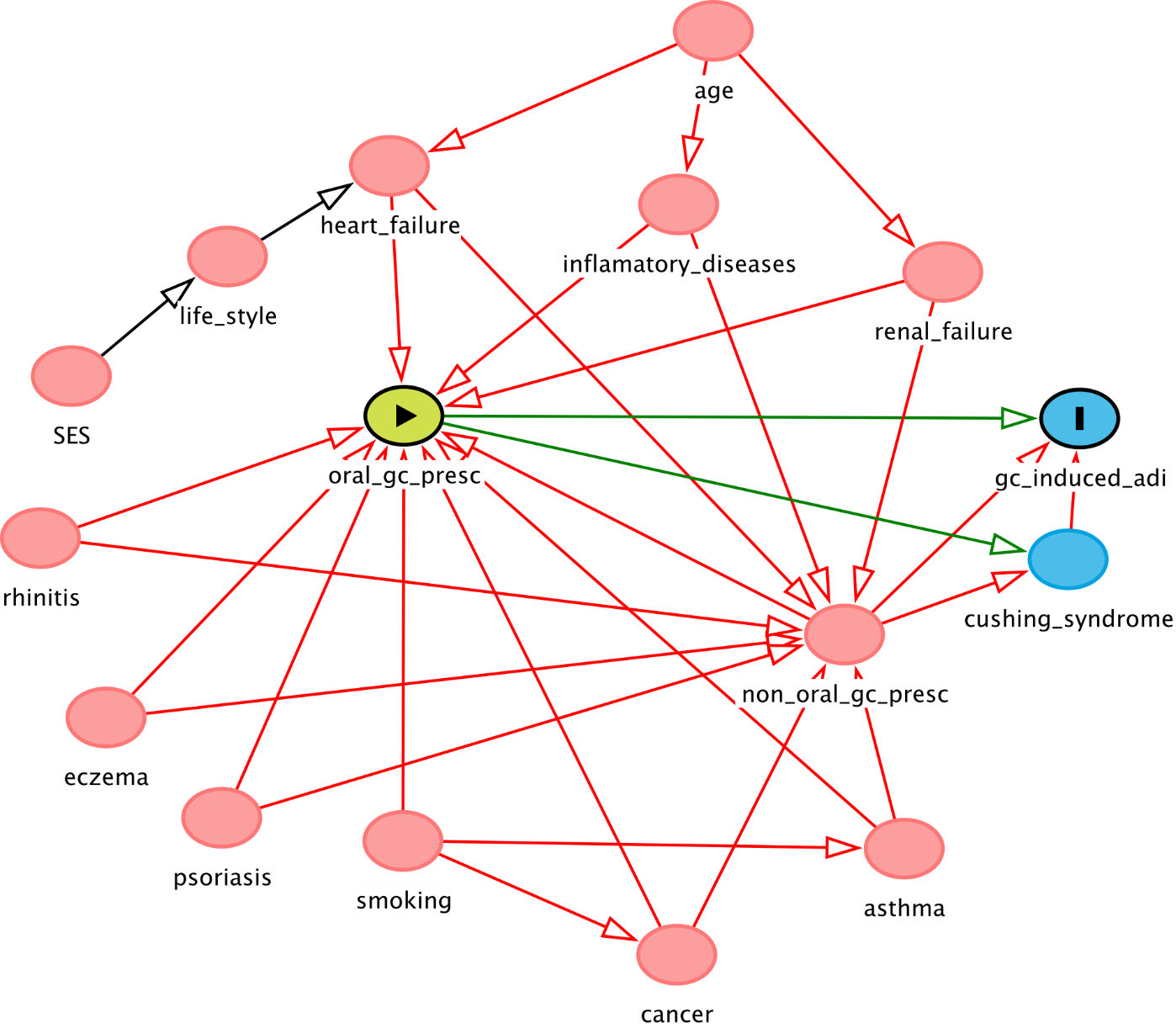 Figure 3 includes all possible links between the exposure variable (oral glucocorticoid prescription), outcome variable (oral glucocorticoid induced ADI) and potential confounders. Variables on the causal pathway, also referred as mediators (e.g. Cushing’s syndrome in Figure 3), are automatically dropped. Based on the concept of parsimony (preferring less complex model with minimum number of parameters to complex model with many parameters), minimal number of confounders were then selected using the DAGitty software. Hence, non-oral glucocorticoid (inhaled, intra-articular, intra-muscular, nasal, topical and rectal routes) were considered sufficiently enough to block the confounding effect and were therefore selected for adjusting models.